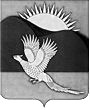 АДМИНИСТРАЦИЯПАРТИЗАНСКОГО МУНИЦИПАЛЬНОГО РАЙОНАПРИМОРСКОГО КРАЯПОСТАНОВЛЕНИЕГлава Партизанскогомуниципального района						       К.К.Щербаков11.09.201511.09.2015         село Владимиро-Александровское                                № 593Об утверждении муниципальной программы «Развитие муниципальной службы в администрации Партизанского муниципального района на 2016-2018 годы»Об утверждении муниципальной программы «Развитие муниципальной службы в администрации Партизанского муниципального района на 2016-2018 годы»Об утверждении муниципальной программы «Развитие муниципальной службы в администрации Партизанского муниципального района на 2016-2018 годы»Об утверждении муниципальной программы «Развитие муниципальной службы в администрации Партизанского муниципального района на 2016-2018 годы»В целях развития муниципальной службы в администрации Партизанского муниципального района, руководствуясь Федеральным законом от 02.03.2007 № 25-ФЗ «О муниципальной службе в Российской Федерации», Законом Приморского края от 04.06.2007 № 82-КЗ                   «О муниципальной службе в Приморском крае», Порядком принятия решений о разработке муниципальных программ, их формирования                    и реализации в Партизанском муниципальном районе, утвержденным постановлением администрации Партизанского муниципального района             от 01.08.2011 № 320 (в редакции от 24.09.2013 № 912), статьей 31 Устава Партизанского муниципального района, администрация Партизанского муниципального районаВ целях развития муниципальной службы в администрации Партизанского муниципального района, руководствуясь Федеральным законом от 02.03.2007 № 25-ФЗ «О муниципальной службе в Российской Федерации», Законом Приморского края от 04.06.2007 № 82-КЗ                   «О муниципальной службе в Приморском крае», Порядком принятия решений о разработке муниципальных программ, их формирования                    и реализации в Партизанском муниципальном районе, утвержденным постановлением администрации Партизанского муниципального района             от 01.08.2011 № 320 (в редакции от 24.09.2013 № 912), статьей 31 Устава Партизанского муниципального района, администрация Партизанского муниципального районаВ целях развития муниципальной службы в администрации Партизанского муниципального района, руководствуясь Федеральным законом от 02.03.2007 № 25-ФЗ «О муниципальной службе в Российской Федерации», Законом Приморского края от 04.06.2007 № 82-КЗ                   «О муниципальной службе в Приморском крае», Порядком принятия решений о разработке муниципальных программ, их формирования                    и реализации в Партизанском муниципальном районе, утвержденным постановлением администрации Партизанского муниципального района             от 01.08.2011 № 320 (в редакции от 24.09.2013 № 912), статьей 31 Устава Партизанского муниципального района, администрация Партизанского муниципального районаВ целях развития муниципальной службы в администрации Партизанского муниципального района, руководствуясь Федеральным законом от 02.03.2007 № 25-ФЗ «О муниципальной службе в Российской Федерации», Законом Приморского края от 04.06.2007 № 82-КЗ                   «О муниципальной службе в Приморском крае», Порядком принятия решений о разработке муниципальных программ, их формирования                    и реализации в Партизанском муниципальном районе, утвержденным постановлением администрации Партизанского муниципального района             от 01.08.2011 № 320 (в редакции от 24.09.2013 № 912), статьей 31 Устава Партизанского муниципального района, администрация Партизанского муниципального районаПОСТАНОВЛЯЕТ:ПОСТАНОВЛЯЕТ:ПОСТАНОВЛЯЕТ:ПОСТАНОВЛЯЕТ:1. Утвердить прилагаемую муниципальную программу «Развитие муниципальной службы в администрации Партизанского муниципального района на 2016-2018 годы» (далее - Программа).2. Общему отделу администрации Партизанского муниципального района (Кожухарова) разместить настоящее постановление                              и прилагаемую Программу на официальном сайте администрации Партизанского муниципального района в информационно-телекоммуникационной сети Интернет в тематических рубриках «Муниципальные правовые акты» и «Муниципальные программы». 3. Контроль за реализацией Программы оставляю за собой.1. Утвердить прилагаемую муниципальную программу «Развитие муниципальной службы в администрации Партизанского муниципального района на 2016-2018 годы» (далее - Программа).2. Общему отделу администрации Партизанского муниципального района (Кожухарова) разместить настоящее постановление                              и прилагаемую Программу на официальном сайте администрации Партизанского муниципального района в информационно-телекоммуникационной сети Интернет в тематических рубриках «Муниципальные правовые акты» и «Муниципальные программы». 3. Контроль за реализацией Программы оставляю за собой.1. Утвердить прилагаемую муниципальную программу «Развитие муниципальной службы в администрации Партизанского муниципального района на 2016-2018 годы» (далее - Программа).2. Общему отделу администрации Партизанского муниципального района (Кожухарова) разместить настоящее постановление                              и прилагаемую Программу на официальном сайте администрации Партизанского муниципального района в информационно-телекоммуникационной сети Интернет в тематических рубриках «Муниципальные правовые акты» и «Муниципальные программы». 3. Контроль за реализацией Программы оставляю за собой.1. Утвердить прилагаемую муниципальную программу «Развитие муниципальной службы в администрации Партизанского муниципального района на 2016-2018 годы» (далее - Программа).2. Общему отделу администрации Партизанского муниципального района (Кожухарова) разместить настоящее постановление                              и прилагаемую Программу на официальном сайте администрации Партизанского муниципального района в информационно-телекоммуникационной сети Интернет в тематических рубриках «Муниципальные правовые акты» и «Муниципальные программы». 3. Контроль за реализацией Программы оставляю за собой.